 محافظة القاهرةإدارة شرق مدينة نصرمدرسة الألسن الحديثة الخاصة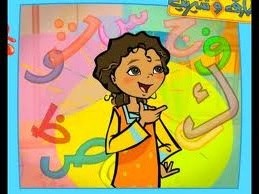 الاسم : ..................................................................الفصل : .................................................................اكتب اسمك:- ..................................................................................ـــــــــــــــــــــــــــــــــــــــــــــــــــــــــــــــــــــــــــــــــــــــــــــــــــــــــــــــــــــــــــــــــــصل حرف (أ) بالصورة التى تبدأ به :- 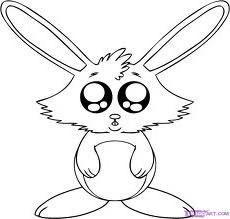 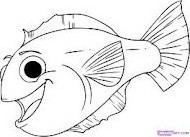 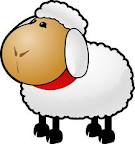 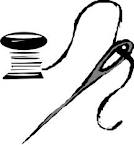 ضع (  أ َ  -    اِ     -  أ ُ   -  أ  ْ   ) مكان النقط :- 1 - ر.......س                   2 -......برة 3 - ....سد                  4 -.....ذن ـــــــــــــــــــــــــــــــــــــــــــــــــــــــــــــــــــــــــــــــــــــــــــــــــــــــــــــــــــــــــــــــــــــــــــــــضع خطاً تحت الكلمة التى بها حرف (   أ   ):-    ذهب – أكل – أسد   إيناس – أذن – خرج   إبـــرة – رأس – فتح ــــــــــــــــــــــــــــــــــــــــــــــــــــــــــــــــــــــــــــــــــــــــــــــــــــــــــــــــــــــــــــــــــــــــــــــاكتب حرف الألف بحركته مكان النقط :-      أ قــــــــرأ   -  رأ س    -   أ ســــــــد   – إ بــــــــــرة     ......   -  ..... -  .......   -........ــــــــــــــــــــــــــــــــــــــــــــــــــــــــــــــــــــــــــــــــــــــــــــــــــــــــــــــــــــــــــــــــــــــــــــــاكتب ثلاث كلمات تبدأ كل منها بالحرف (  أ  )  :- ............. ،  ......... ،   .......... ــــــــــــــــــــــــــــــــــــــــــــــــــــــــــــــــــــــــــــــــــــــــــــــــــــــــــــــــــــــــــــــــــــــــــــــضع خطاً تحت كل كلمة فى وسطها الحرف (  أ   ):- أذن   –  تســــــــأ ل    -    أسد    -    رأس    –    إبــــرة  اذكر حرف المــــــــد فى كل كلمة مما يأتى :-      مــــــــال    –     عــــصــفـــــــور    –      كــــثـــيـــر        ....   -      ...............    -    ........ـــــــــــــــــــــــــــــــــــــــــــــــــــــــــــــــــــــــــــــــــــــــــــــــــــــــــــــــــــــــــــــــــــــــــــــــ صل حرف (  ب  ) بالصورة التى تبدأ به :- 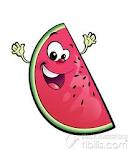 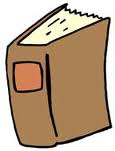 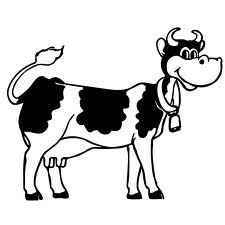 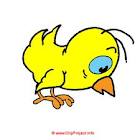 هات ثلاث كلمات بها حرف (  ب  ):- .............      ـ           ...............         ـ                ....................ــــــــــــــــــــــــــــــــــــــــــــــــــــــــــــــــــــــــــــــــــــــــــــــــــــــــــــــــــــــــــــــــــــــــــــــاكتب حرف المد فى كل كلمة مكان النقط :- تلمــــيــــذ        -     بـــــاسل     -     بـــيــــــوت ..............      - ............     -.........ـــــــــــــــــــــــــــــــــــــــــــــــــــــــــــــــــــــــــــــــــــــــــــــــــــــــــــــــــــــــــــــــــــــــــــــ اكتب الحرف الناقص بحركته :- ( بَ -  بِ -   بُ  -  بْ ):- 1 -......ــــقــرة                  2 -    .....ــطــيــخ   3 -    .. ــــرج                  4 -  إ  .....ـــــرة ــــــــــــــــــــــــــــــــــــــــــــــــــــــــــــــــــــــــــــــــــــــــــــــــــــــــــــــــــــــــــــــــــــــــــــــصــــل الكلمة  بـــــمــــا يماثلها :- كتكوت                             بقرةأسد                              برج بقرة                              كتكوت                               برج                              أسداكتب حرف المد  :-        قليل     -    فصول      -  أنهار    -     سريع   .......... ـ .............. ـ ......... ـ ............صل حرف ( ت ) بالصور التى تبدأ به :-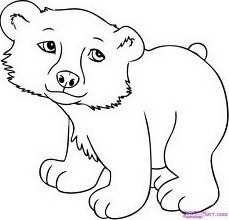 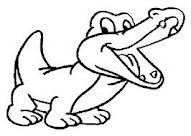 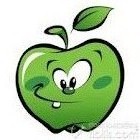 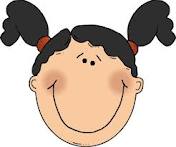 ضع خطاً تحت الكلمات التى بها حرف ( ت )  :-تمساح       -     ثعبان       -    بطيخ      -    كتكوت    -    توت ــــــــــــــــــــــــــــــــــــــــــــــــــــــــــــــــــــــــــــــــــــــــــــــــــــــــــــــــــــــــــــــــــــــــهات ثلاث كلمات تبدأ بحرف ( ت ) :-.............     -    ......................    -    ..........................ـــــــــــــــــــــــــــــــــــــــــــــــــــــــــــــــــــــــــــــــــــــــــــــــــــــــــــــــــــــــــــــــــــــضع مكان النقط حرف ( ت ) المناسب ( تَ – تِ – تُ – تْ ):-1 - كـ........كوت                 2 - ........ــمساح   3 - يكـ....... ب                4 -   ..........ــأكلـــــــــــــــــــــــــــــــــــــــــــــــــــــــــــــــــــــــــــــــــــــــــــــــــــــــــــــــــــــــــــــــــــــــصل حرف ( ث ) بالصورة التى تبدأ به :-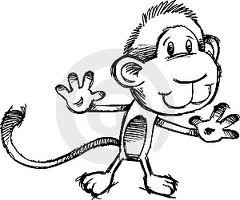 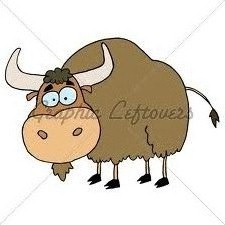 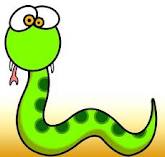 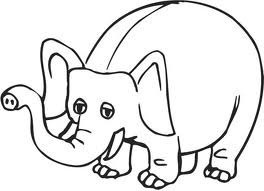 هات ثلاث كلمات تبدأ بحرف ( ث ) :-....................       -          .................     -       .................ـــــــــــــــــــــــــــــــــــــــــــــــــــــــــــــــــــــــــــــــــــــــــــــــــــــــــــــــــــــــــــــــــــــــــــــضع مكان النقط حرف ( ث ) بحركته :- ( ثَ – ثِ – ثُ – ثْ )1 - .. ــلج                      2 - ...... ــعبان  3 -  ا.......ــنان                     4 - ..... ـــمارــــــــــــــــــــــــــــــــــــــــــــــــــــــــــــــــــــــــــــــــــــــــــــــــــــــــــــــــــــــــــــــــــــــــــــضع خطاً تحت الكلمة التى بها حرف ( ث ) :-1 – حبوب – ثلج – برج – أسد .2 – ثمار – هيثم – بطيخ – قالت .3 – ثعبان – بقره – يكتب – تبحث .ـــــــــــــــــــــــــــــــــــــــــــــــــــــــــــــــــــــــــــــــــــــــــــــــــــــــــــــــــــــــــــــــــــــــــــــصل كل كلمة بما يماثلها :-ثمار                              ثلجثعبان                            اثنانثلج                              ثماراثنان                            ثعبانحدد فى كل كلمة حرف المد و الحرف الممدود :-1 – مسرور                    المد (....... )          الممدود (...........)2 – شباك                      المد (..... )          الممدود (..........)3 – كبير                       المد (......... )          الممدود (...........)                                               4 – سرير                      المد (........ )          الممدود (...........)5 – خاتم                       المد (......... )          الممدود (..........)6 – ساعة                      المد (......... )          الممدود (..........)7 – صندوق                    المد (........ )          الممدود (...........)8 – حقيبة                      المد (........ )          الممدود (..........)9 – خوفو                      المد (......... )          الممدود (...........)10 – ذراع                    المد (........ )          الممدود (...........)ـــــــــــــــــــــــــــــــــــــــــــــــــــــــــــــــــــــــــــــــــــــــــــــــــــــــــــــــــــــــــــــــــــــــــــــــصل حرف ( ج ) بالصورة التى تبدأ به :-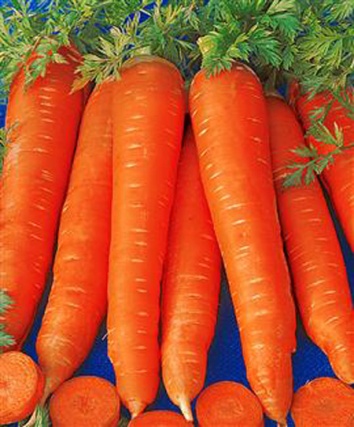 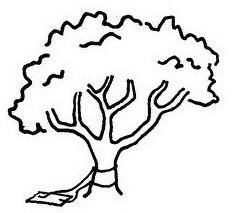 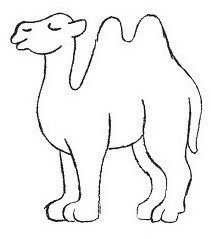 هات ثلاث كلمات تبدأ بحرف ( ج ) :-....................       -          ......................     -       .........................ــــــــــــــــــــــــــــــــــــــــــــــــــــــــــــــــــــــــــــــــــــــــــــــــــــــــــــــــــــــــــــــــــــــــــــــضع مكان النقط حرف ( ج ) بحركته :- ( جَ –جِ– جُ –جْ)1 - .........ــزر                      2 - ...... ــذر  3 -  رَ.......ــل                     4 - رِ.........ـــلــــــــــــــــــــــــــــــــــــــــــــــــــــــــــــــــــــــــــــــــــــــــــــــــــــــــــــــــــــــــــــــــ(بجانب المراجعة المذاكرة من الكتاب والملزمة وكشكول الحصة)